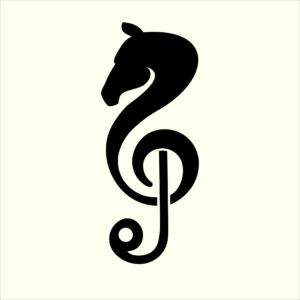 INFORMATION FOR WALK FREESTYLE DRESSAGE TO MUSIC CLASSESInformation from British Dressage can be found by clicking:  Freestyle Dressage to MusicTIME ALLOWED:Minimum of 4 1/2 minutes maximum of 5 minutesMUSIC:Remember you are responsible for ensuring you have the right to use any music included with your test.  Dressage Addict take no responsibility or accept any liability for any breach of copyright laws.WALK  LEVEL COMPULSORY MOVEMENTS FOR TECHNICAL MARKS:1/2 10m half circle to the left in medium walk1/2 10m half circle to the right in medium walkFree walk on a long rein (minimum 20m)3 loop serpentine 20m circle left 20m circle rightFluency of transitionsEntry and halt at the start and the halt at the endNON-COMPULSORY MOVEMENTS:Circles and half circles of any sizeGive and retake the reinsLateral  Movements PROHIBITED MOVEMENTS:  Trot Canter Rein back  Reins in one hand  Walk pirouettes/half pirouettes Piaffe 